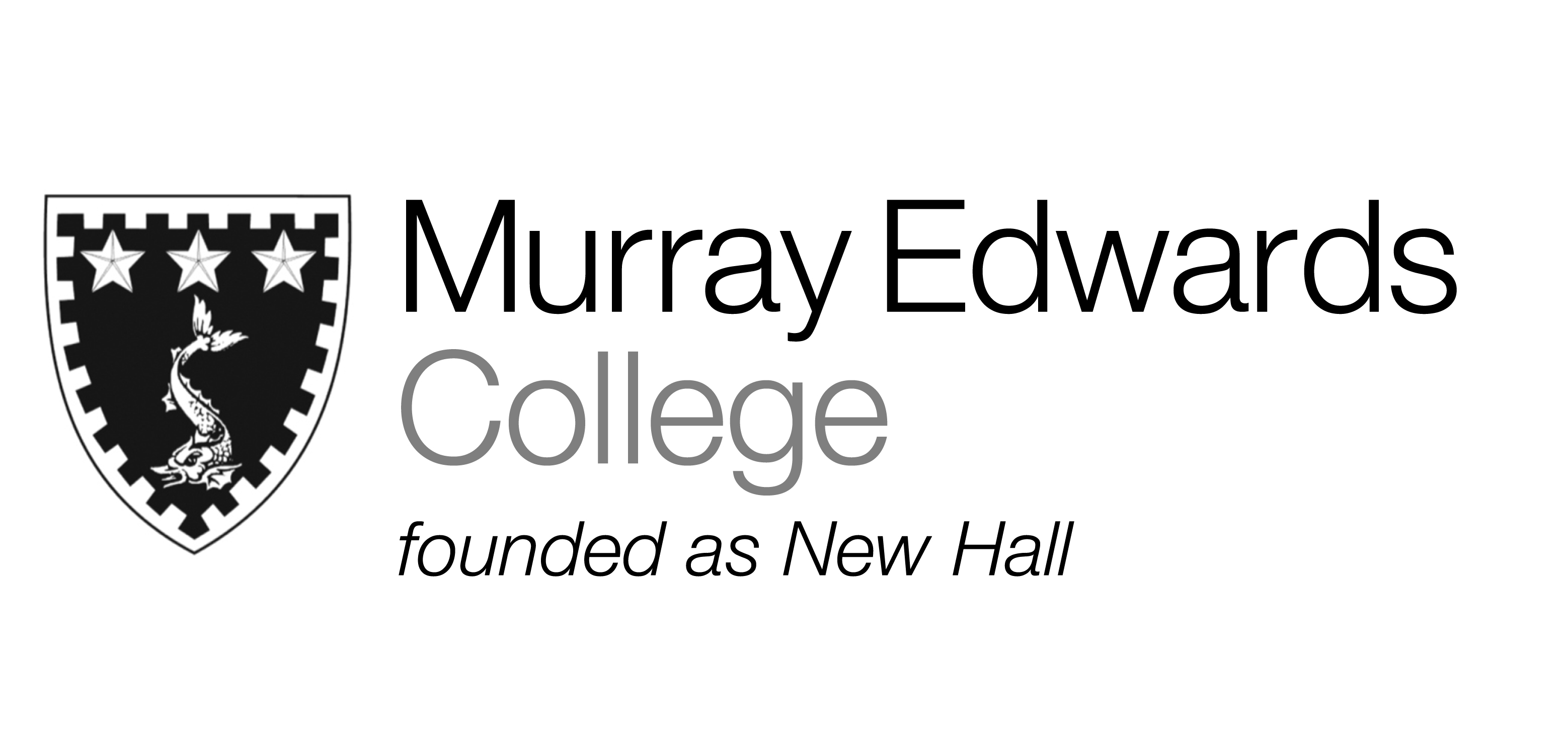 Cafeteria Lunch   Friday 6th December 2013 Soup Piri-Piri Chicken Legs Fried Fish served Lemon and Tartar SauceMint Couscous served with Mediterranean VegetablesJacket Potatoes with Various FillingsFresh Chips Tossed SaladGarden Peas and Sweet Corn Desserts Please note that meals may contain traces of nutsCafeteria Dinner    Friday 6th December 2013Soup Marinated Steak served with Peppercorn Sauce  Spinach and Broccoli Macaroni Scampi served with Tartar Sauce and LemonJacket Potatoes with Various Fillings Hand Cut Chips Sweet Corn Onion RingsDessert Please note that meals may contain traces of nuts